1. MotivateHow have you seen someone grow as a person over time?our childrenour grandchildren        from babies to adults, making decisions, getting educationformer students – taking my class, finishing a degree plan, excelling at a jobpeople who started out learning to read and eventually end up writing booksplayed with Legos, then Lego robot kits, then work as engineerssomeone who started plunking notes on the piano, then took lessons, then becomes the church pianistkid who enjoyed helping plant the garden, now runs a landscaping business2. TransitionToday we look at the progression in the mentoring relationship between Barnabas and Paul.We realize that mentoring relationships to change over time3. Bible Study3.1 Encourage A New BelieverListen for  someone needing acceptance.Acts 9:26-28 (NIV)  When he came to Jerusalem, he tried to join the disciples, but they were all afraid of him, not believing that he really was a disciple. 27  But Barnabas took him and brought him to the apostles. He told them how Saul on his journey had seen the Lord and that the Lord had spoken to him, and how in Damascus he had preached fearlessly in the name of Jesus. 28  So Saul stayed with them and moved about freely in Jerusalem, speaking boldly in the name of the Lord.What is the setting in which Saul came to Jerusalem after his conversion?tried to  join up with the disciplesthey were afraid of him – he had been one who harassed and persecuted followers of Jesusthey couldn’t believe he really was a discipleWhat emotions or feelings may he have felt at their rejection?angrydiscouragedmisunderstoodfrustratedWhat difference did Barnabas make to Saul personally and to the fellowship in general?Barnabas assured the local believers, he related Saul’s conversion experiencehe testified to his courageous preaching in Damascus, as a result, Saul was openly receivedhe had many opportunities to preach and did so boldlyWhat did Barnabas risk in standing up for Saul?at least embarrassment, at worst his own safety (if Saul was involved in an undercover operation)the safety and lives of the apostles and other believers in Jerusalemthe continued growth of the fledgling churchWhat might we risk by investing in others? What risks do you take when you put yourself on the line for an outsider?time and energyembarrassment if the person turns out to be a fake or gives upwe might make the wrong choice and waste our effortin a country that opposes Christianity, one could literally risk his/her lifeWhat would be the benefits of investing in Saul if he turned out to be genuine?it was known that Saul was a mover and a shaker, he could help them growwould be a reversal for those who opposed the growth of the churchwould bring Saul into a new and expanded role of ministrywould be an infusion of dynamic leadership into the churchSaul/Paul became one of the world’s premier missionaries.  How would history be different if Barnabas had not taken the risk to involve Saul?much of New Testament might have read differentlygrowth of the early church might have gone in a different directioninclusion of Gentiles into the church might have been slowerHow could a person like Barnabas help heal wounds in a church group?see the good in peoplebe willing to befriend thembe ready to bring folks togetherpromote forgiveness and understanding3.2 Encourage Others to ServeListen for Barnabas’ travels.Acts 11:21-26 (NIV)   The Lord's hand was with them, and a great number of people [in Antioch] believed and turned to the Lord. 24 News of this reached the ears of the church at Jerusalem, and they sent Barnabas to Antioch. 23  When he arrived and saw the evidence of the grace of God, he was glad and encouraged them all to remain true to the Lord with all their hearts. 24  He was a good man, full of the Holy Spirit and faith, and a great number of people were brought to the Lord. 25  Then Barnabas went to Tarsus to look for Saul, 26  and when he found him, he brought him to Antioch. So for a whole year Barnabas and Saul met with the church and taught great numbers of people. The disciples were called Christians first at Antioch.What was taking place in Antioch that caught the attention of the church in Jerusalem? great numbers of people becoming believers in Jesuslives were being changedit was a genuine spiritual awakeningWhat was Barnabas’ assessment of what he saw?saw evidence of the grace of Godhe was gladhe encouraged themadmonished, exhorted them to remain true to the Lordencouraged them to pursue their faith with all their heartsWhat words and phrases in these verses support the choice of Barnabas as the right person to go to Antioch? he was an encouragerhe was known as a “good man”he was “full of the Holy Spirit”a man of faithAs we noted, Barnabas was an encourager.  How is encouragement like a set of jumper cables?gives a zap of power when neededwe may be feeling down, worn out spirituallyencouragement helps raise your spiritual energy levelWhy do you think Barnabas went looking for Saul (it had been about 10 years since their acquaintance in Jerusalem)? needed help due to the growth of the churchknew that Saul was a dynamic speaker/teacherthis would get Saul involved in a church growth situationBarnabas’ goal was church growth – saw the opportunity to get good helpmay have been thinking ahead to opportunities for future ministries togetherWhat was the primary scope of their ministry together in Antioch? meet with the church, taught them spiritual Truthshared the gospel message of faith in Jesus to forgive sinstaught great numbers of peopleHow can we actively encourage God’s larger work in our church?involvement in the programs that God is blessinglook for ways to help augment the efforts of church leadersstrong prayer supportfaithful financial support of the church’s ministriespray against negative influences3.3 Follow God’s Given PathsListen for the reason for a disagreement.Acts 15:36-40 (NIV)   Some time later Paul said to Barnabas, "Let us go back and visit the brothers in all the towns where we preached the word of the Lord and see how they are doing." 37  Barnabas wanted to take John, also called Mark, with them, 38  but Paul did not think it wise to take him, because he had deserted them in Pamphylia and had not continued with them in the work. 39  They had such a sharp disagreement that they parted company. Barnabas took Mark and sailed for Cyprus, 40  but Paul chose Silas and left, commended by the brothers to the grace of the Lord.What did Paul suggest to Barnabas? let’s go back and visit the towns where we preachedwe’ll see how they are doingwe would call that “discipling”Why didn’t Paul want Mark to accompany the apostles on their trip? didn’t think it was wiseMark had deserted them in Pamphylia, he hadn’t gone on with them for the rest of their tripfigured Mark wasn’t dedicated enough before and would act the same this timeWhat did the apostles do about their difference of opinion? sharp disagreement, parted companyBarnabas took Mark, headed for CyprusPaul chose Silas to revisit the churchesthey were blessed by the local church to go on their way with God’s blessingHow do you think the disagreement between Paul and Barnabas impacted their relationship and their ministry? motivated a doubling of the evangelistic effortrealize that it’s not an “either-or” decision – it’s not a matter of Paul being right and Barnabas being wrong (or vice-versa)it’s a “both-and” situationBarnabas was right in giving John Mark another chance and involving him in ministryPaul was right in needing someone steady and faithfulBoth were right in dividing up the evangelistic effort to create two teamsHow can disagreements be beneficial in some cases?God gives each believer spiritual gifts, we’re not all the samethose differing spiritual gifts may sometimes be in different directions and cause personal disagreements God can take each of those personalities and use them in different directionsboth can end up being good things for advancement of the Kingdom of GodApplication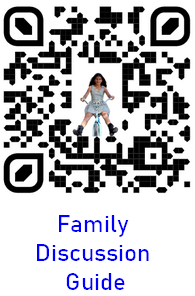 Reconcile. Prayerfully evaluate your relationships to determine anyone with whom you are at odds. Ask God to open a way for you to reconcile with that person.Consider. Take time to evaluate your relationship with the person you are mentoring or are being mentored by. What areas might become a source of friction? What steps are needed to avoid conflict? Prayerfully consider taking those steps.Divide. Speak with the other person in your mentoring relationship about a plan to multiply your relationship with each of you choosing someone else to mentor. Thus, two will become four and you will double your impact for Christ!Cryptogram Puzzle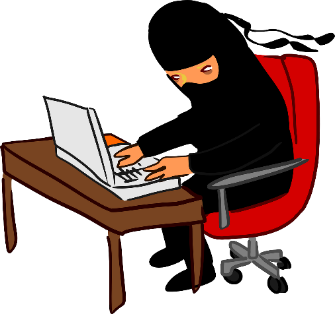 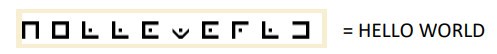 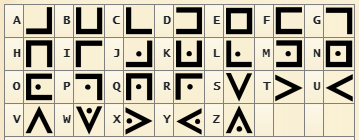 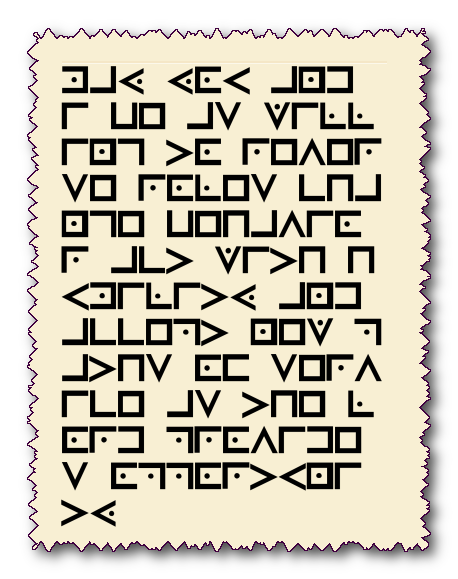 